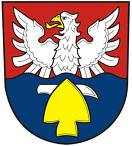                       O B E C              CEP    Pošta  Třeboň, PSČ 37901                                    Telefon : 384 781587                                                    IČO - 476706                              úřední hodiny: středa 18.00-19.00 hodKupony popelnice 2021Kupony na svoz komunálního odpadu pro rok 2021 je možné vyzvednout v úředních hodinách na obecním úřadě.Poplatek za svoz komunálního odpadu je splatný do 31.3.2021. Podmínky a sazba jsou uvedeny ve vyhlášce č. 1/2019 – Vyhláška o místním poplatku za provoz, systém,shromažďování, sběru,přepravy, třídění, využívání a odstraňování komunálního odpadu,která je k dispozici na webových stránkách obce www.obeccep.cz v sekci Vyhlášky,zákony a usnesení zastupitelstva.Chrtová J.V Cepu,dne 11.1.2021/